Making An Introductory Video for Your Camper with CVI 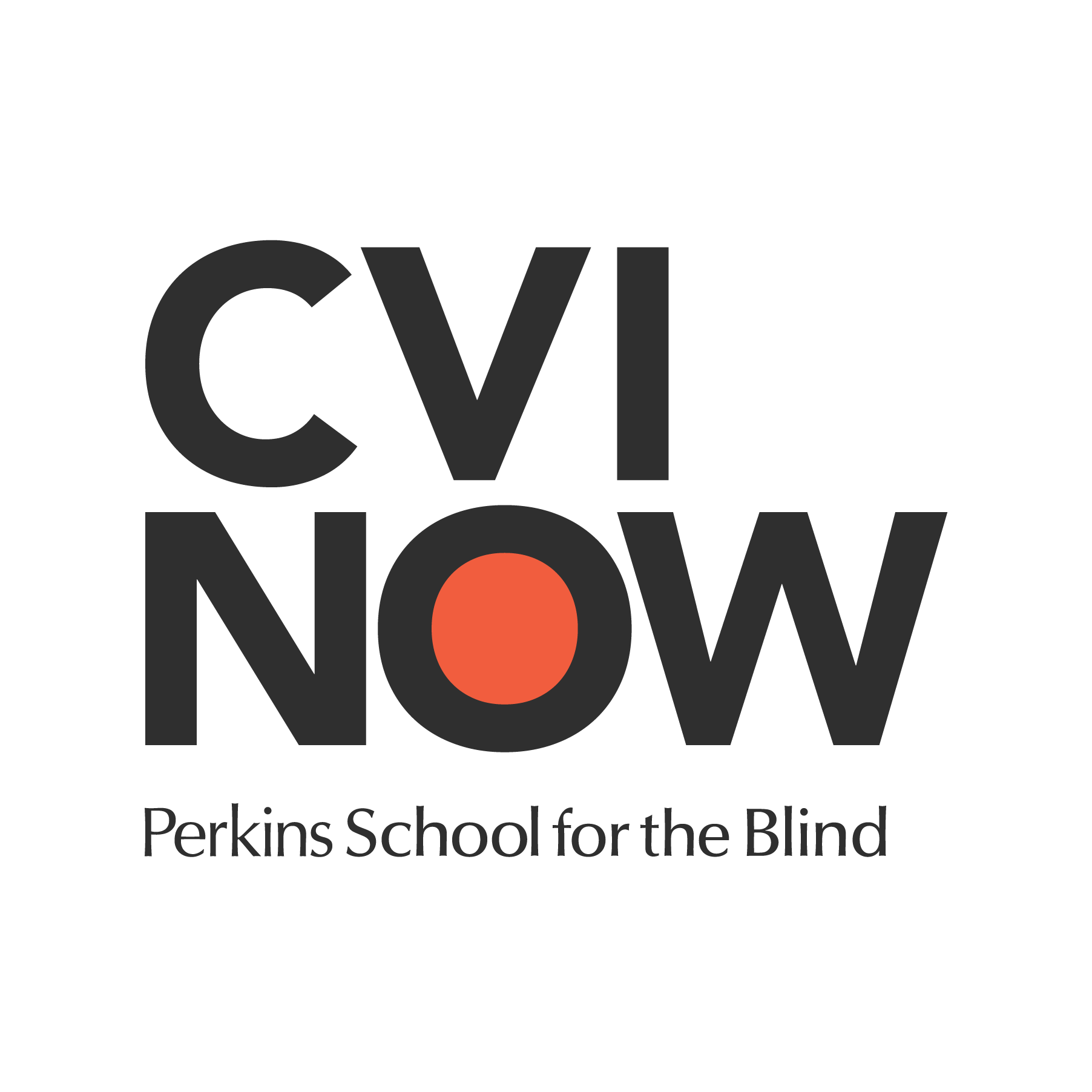 Though a video may take more effort, it’s an attention-grabbing way to communicate with people who are getting to know your child.Step 1: Choose a formatInterview: If your child is willing to speak on camera, you can interview them. Ask about their favorite things, what they want to accomplish at camp, and how friends and adults can support them.Narrative: There are simple tools and apps to help you make a video with voiceover and imagery. This format requires 1) an audio recording of you describing your child and their needs and 2) a selection of photos and/or videos of your child in action.Step 2: Filming your videoGeneral tips:Check your phone’s battery.Avoid disruption by putting your phone on airplane mode and recording in a quiet place away from family, pets, and beeping technology or appliances. Make sure your phone case does not obstruct the microphone.Use a tripod or stack of books to stabilize the phone. Try using this Canva tutorial to turn your photos and a voiceover recording into a video!Try using this iPhone tutorial to edit your video on the fly!Tips for an interview video:Center yourself or your child in the frame with the camera at eye level. Make sure your subject is well-lit with a natural light source or ring light and not backlit.If you are the subject, try to look at the phone’s camera even if it feels awkward! Keep your notes handy and speak from the heart. If your child is the subject, stand out of the shot to ask questions.Tips for a narrative videoMake an audio recording outlining the information you would put in a one-pager. Write your own a script or use the one below – try to read it in a conversational tone.Take video and/or photos of your child doing their favorite things. Save video clips and pics together in an album on your phone so they are easy to find.Open your editing app and add the audio file.Add your imagery on top of the audio file.Layer on titles and text to emphasize main points.